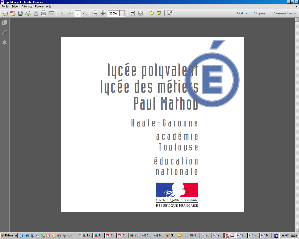 Pour qui ?Pour ceux qui ont un goût affirmé pour les manipulations en laboratoire et les matières scientifiques.Au programmeAu travers d’enseignements privilégiant la démarche expérimentale et la démarche de projet, les élèves acquièrent des compétences scientifiques et technologiques.Ils apprennent à réaliser des techniques d’observations, de mesures et d’analyses, de fabrication pour différents produits de la santé (antibiotique, bilan sanguin…), de l'environnement (contrôle de l'air, épuration des eaux…), des bio-industries (produits alimentaires, produits pharmaceutiques, biocarburants…), des industries de la chimie (produits cosmétiques, pharmaceutiques…).Sans oublier, en 1re et en terminale :- deux enseignements facultatifs (au maximum) au choix dont seuls les points supérieurs à 10/20 seront pris en compte à l’examen du bac ;- 2	h    hebdomadaires   d’accompagnement   personnalisé   (soutien   et approfondissement scolaires ; aide à l’orientation…).Spécialité du bac STL  Sciences physiques et chimiques en laboratoireCette spécialité permet d’appréhender la diversité des métiers impliquant les sciences et technologies pratiquées dans les laboratoires, dans des domaines aussi variés que la production (d’énergie, de produits de construction, d’emballages, de produits chimiques, pharmaceutiques, agroalimentaires, textiles), l’aéronautique, l’analyse médicale et biologique, le traitement (eaux, déchets, pollution, air…), la météorologie, etc.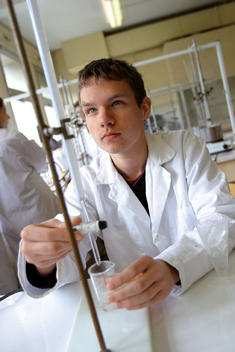 Poursuites d’ÉtudesAprès un bac STL, deux possibilités :- études courtes en 2 ou 3 ans (BTS, DUT, diplôme d’État du secteur de la santé)- études longues en 3 ans (licence), 5 ans (master ou diplôme d’école d’ingénieurs), voire 8 ans (doctorat), dans les secteurs de la santé, de l’agriculture, de l’environnement, de la chimie.Certaines classes préparatoires aux grandes écoles (en 2 ans après le bac) vous sont réservées : technologie-biologie (TB) ; technologie et physique-chimie (TPC).Ces études se déroulent en lycée (BTS, classes prépa), à l’université (DUT, licence, master, doctorat) et dans des écoles d’ingénieurs ou paramédicales.De nombreuses spécialités sont proposées pour chaque type de diplôme. Des passerelles sont possibles entre études courtes et études longues.Perspectives professionnellesPlusieurs métiers  sont  accessibles après avoir  suivi  une  filière  STL : technicien supérieur en laboratoire d’analyses, de contrôle, de recherche, assistant ingénieur de recherche, manipulateur en radiodiagnostic (radiographie, IRM, scanner…), en radiothérapie, diététicien, conducteur de process dans l’industrie et l’environnement, qualiticien… Ingénieurs, techniciens, chercheurs, soignants et autres acteurs de la santé sont les métiers auxquels peuvent conduire les études supérieures.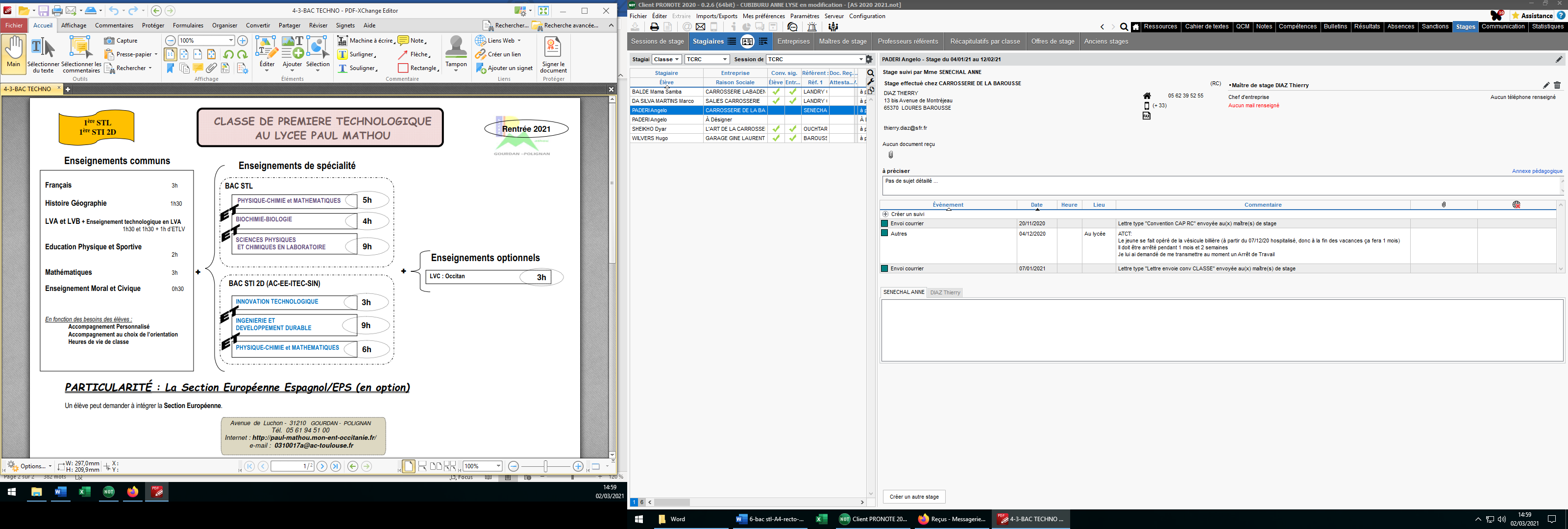 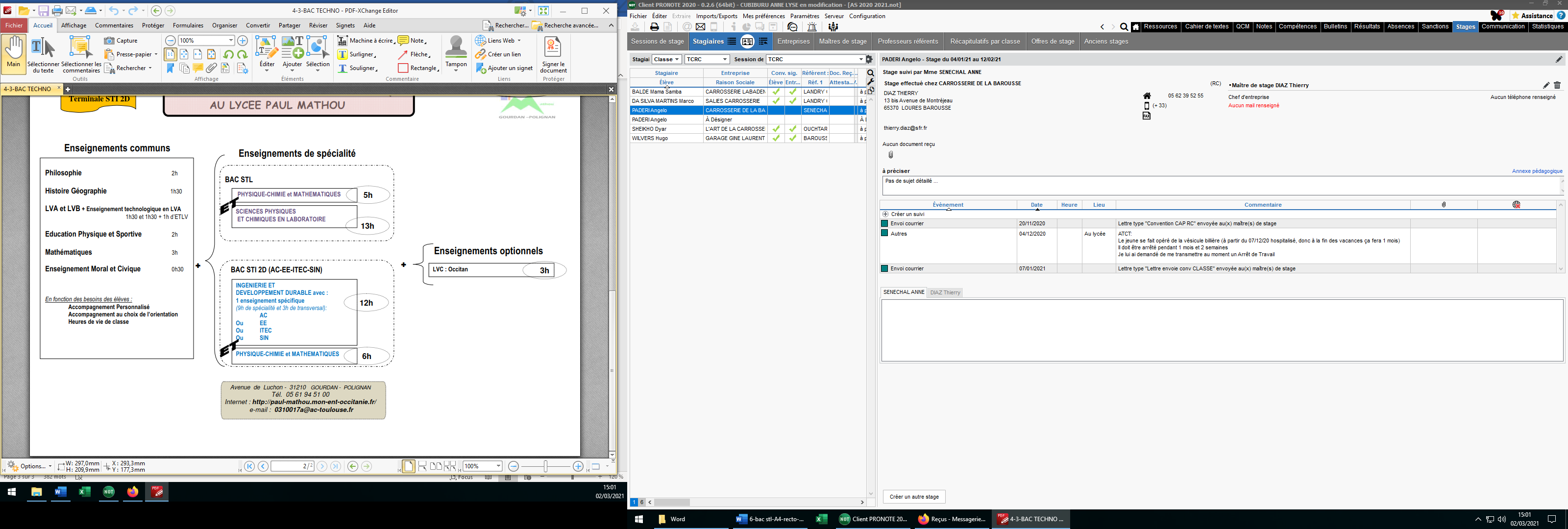 